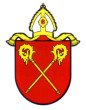 Hejtman Středočeského kraje Miloš Petera (ČSSD) odvolal ve čtvrtek 20. srpna na území středních Čech období déletrvajícího sucha. „Na základě podnětu od Hasičského záchranného sboru Středočeského kraje a s přihlédnutím k předpovědi Českého hydrometeorologického ústavu jsem zrušil období déletrvajícího sucha na celém území našeho kraje. Upozorňuji, že i po odvolání vyhlášeného období sucha zůstávají v přiměřené míře v platnosti preventivní protipožární opatření,“ informoval středočeský hejtman.I nadále tak při manipulaci s otevřeným ohněm platí následující omezení: je zakázáno rozdělávat otevřený oheň v lese a do vzdálenosti 50 metrů od okraje lesa. Výjimku na lesních pozemcích může povolit vlastník lesa.V rekreačních zařízeních, dětských táborech a veřejných tábořištích (dále jen rekreačních zařízeních) lze rozdělávat ohniště jen ve vyhrazeném prostoru; rozdělávání ohňů v těsné blízkosti stanů a obytných přívěsů je zakázáno.Pro provozování ohniště v rekreačních zařízeních musí být určena osoba odpovědná za dozor a nesmí být provozováno za silného větru.Provozovatel rekreačních zařízení je povinen zajistit zpracování a realizaci organizačně-technických opatření k zajištění požární ochrany; stanovená technická opatření musí zveřejnit způsobem v místě obvyklým tak, aby všichni uživatelé rekreačních zařízení měli možnost se s nimi seznámit; součástí organizačně technických opatření k zajištění požární ochrany v rekreačních zařízeních musí být zajištění průjezdnosti příjezdových cest; organizačně technická opatření musí zohledňovat místní úpravu požární ochrany – požární řád obce a další nařízení (například povolovací řízení pro rozdělávání ohňů).Období déletrvajícího sucha, jehož cílem bylo ochránit kraj před nebezpečím požárů, vyhlásil hejtman na území Středočeského kraje 22. července. I přes přijatá opatření došlo na území kraje k několika lesním požárům. Lesy hořely na Rakovnicku, Berounsku a Mělnicku. „Zrušení období sucha mimo jiné znamená, že je možné opět pořádat oblíbené mimořádné jízdy parních lokomotiv,“ doplnil hejtman Miloš Petera